Texas Commission on Environmental Quality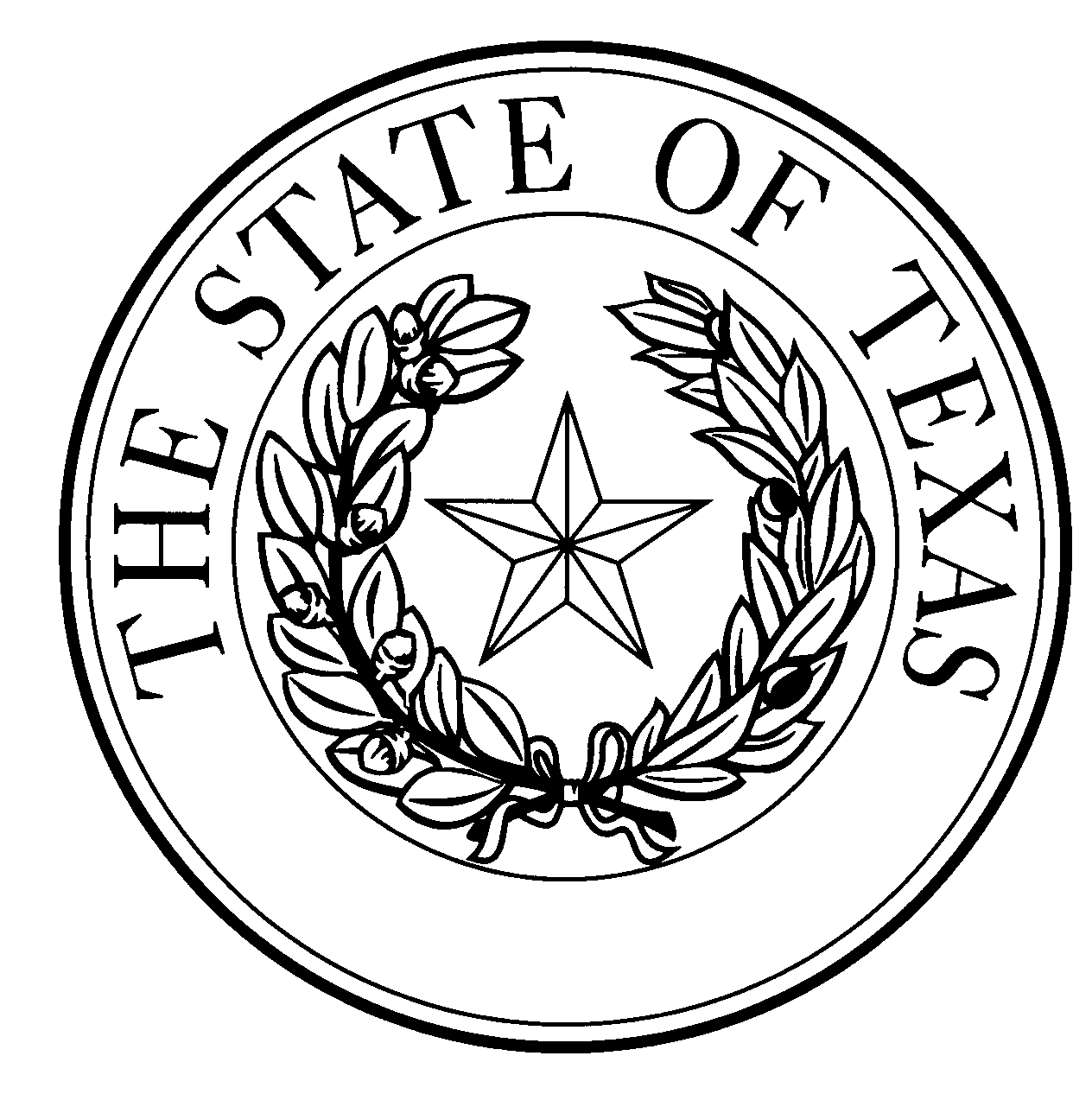 Notice of Concentrated Animal Feeding Operation ApplicationGeneral Permit Authorization No. TXG921631Application. , , ,  have applied to the Texas Commission on Environmental Quality (TCEQ) under General Permit No. TXG920000 for a non-substantial change to the terms of the nutrient management plan (NMP) previously submitted to the TCEQ. The notice of change was submitted to remove the land that was not transferred during the change of ownership from TXG921493 to the current Owners. A total of 208 acres of land application area have been removed from the permitted site which includes land management units (LMUs): LMU 1 – 43 acres, LMU 2 – 27 acres, LMU 2A – 37 acres, LMU 3 – 27 acres, LMU 4 – 34 acres, and LMU 5 – 40 acres. There will be no land application of manure or wastewater onsite; all waste will be hauled offsite. The drainage area for retention control structure (RCS) 4 was reconfigured which necessitated a revision to the RCS design calculations resulting from a required change in capacity from 2.33 to 2.46 acre-feet.  The facility maps have been updated to show the new property boundary. The current head count of  head, all of which are milking cows, and the list of alternative crops and yield goals will remain unchanged. The notice of change application and the updated NMP were received by TCEQ on May 16, 2023.No discharge of pollutants into the waters in the state is authorized by this general permit except under chronic or catastrophic rainfall conditions or events. All waste and wastewater will be beneficially used on agricultural land.The facility is located at ,  County, Texas. The facility is located in the drainage area of the  in Segment No.  of the  River Basin. The following link to an electronic map of the site or facility’s general location is provided as a public courtesy and is not part of the application or notice. https://gisweb.tceq.texas.gov/LocationMapper/?marker=-98.35325,32.022916&level=18. For the exact location, refer to the application.The Executive Director of the TCEQ has approved the proposed non-substantial change to the terms of the NMP. The revised terms of the NMP have been included in the permit record and it is available at the TCEQ’s Central Records, 12100 Park 35 Circle Austin, Texas 78753.Information. For additional information about this application, contact  at . Si desea información en Español, puede llamar al 1-800-687-4040. General information regarding the TCEQ can be found at our web site at www.tceq.texas.gov/.Issued: June 14, 2023